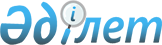 Об определении специально отведенных мест для осуществления выездной торговли на территории Мугалжарского района
					
			Утративший силу
			
			
		
					Постановление акимата Мугалжарского района Актюбинской области от 19 мая 2017 года № 175. Зарегистрировано Департаментом юстиции Актюбинской области 8 июня 2017 года № 5523. Утратило силу постановлением акимата Мугалжарского района Актюбинской области от 21 июля 2022 года № 210
      Сноска. Утратило силу постановлением акимата Мугалжарского района Актюбинской области от 21.07.2022 № 210 (вводится в действие по истечении десяти календарных дней после дня его первого официального опубликования).
      В соответствии со статьей 31 Закона Республики Казахстан от 23 января 2001 года "О местном государственном управлении и самоуправлении в Республике Казахстан", статьями 8, 27 Закона Республики Казахстан от 12 апреля 2004 года "О регулировании торговой деятельности" акимат Мугалжарского района ПОСТАНОВЛЯЕТ:
      1. Определить специально отведенные места для осуществления выездной торговли на территории Мугалжарского района, согласно приложению.
      2. Контроль за исполнением настоящего постановления возложить на заместителя акима района Д.Сагирова.
      3. Настоящее постановление вводится в действие по истечении десяти календарных дней со дня его первого официального опубликования. Специально отведенные места для осуществления выездной торговли на территории Мугалжарского района
					© 2012. РГП на ПХВ «Институт законодательства и правовой информации Республики Казахстан» Министерства юстиции Республики Казахстан
				
      Аким района

Данагулов Е.
Приложение к постановлению 
акимата Мугалжарского района 
от "19" мая 2017 года № 175
№
Наименование сел
Места установки автолавок и (или) палаток (павильонов)
1
 Город Кандыагаш 
 Город Кандыагаш 
город Кандыагаш 
перед домом №9 по улице С.Шынтасова, 
перед домом № 3 микрорайон "Молодежный", 
перед домом 42б проспект Победы
2
 Город Эмба
 Город Эмба
город Эмба
 перед домом №28 по улице Ж.Тулепбергенова
3
 Город Жем
 Город Жем
город Жем
перед домом №505 по улице Айтеке би
4
Аккемирский сельский округ
Аккемирский сельский округ
село Аккемер 
перед домом №1 по улице Есет батыр Көкіұлы
5
Енбекский сельский округ
Енбекский сельский округ
село Сагашили
перед домом №7 по улице Абай Кұнанбаев 
6
Журынский сельский округ
Журынский сельский округ
село Журын
перед домом №14 по улице Х.Курманалы
7
сельский округ им.К.Жубанов 
сельский округ им.К.Жубанов 
село Караколь
перед домом №5 по улице Мектеп 
8
Ащесайский сельский округ
Ащесайский сельский округ
село Ащесай
перед домом №20 по улице У.Калыбаева 
9
Егиндибулакский сельский округ
Егиндибулакский сельский округ
село Булакты
перед домом №14 по улице Төлеу Алдабергенов 
10
Кумжарганский сельский округ
Кумжарганский сельский округ
село Кумжарган
перед домом №3 по улице Дружба 
11
Кайндинский сельский округ
Кайндинский сельский округ
село Шенгелши
перед домом №10 по улице Ш.Курманиязова
12
Батпаккольский сельский округ
Батпаккольский сельский округ
село Жагабула
перед домом №41 по улице Н.Каржаубаев 
13
село Мугалжар
село Мугалжар
село Мугалжар
перед домом №1 по улице Наурыза
14
Кумсайский сельский округ
Кумсайский сельский округ
село Кумсай
перед домом №4/2 по улице Нұралы Қаниев
15
Талдысайский сельский округ
Талдысайский сельский округ
село Енбек
перед домом №18 по улице А.Жумагалиева